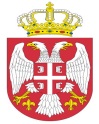  Република СрбијаАутономна Покрајина Војводина							ОПШТИНСКА УПРАВА ОПШТИНЕ ОЏАЦИ       			Одељење за урбанизам, стамбено-комуналне иимовинско-правне послове   		Број: ROP-ODZ-3859-ISAWHA-2/2021Заводни број: 351-72/2021-01Дана: 01.03.2021. године      О Џ А Ц ИОдељење за урбанизам, стамбено-комуналне и имовинско-правне послове, поступајући по усаглашеном захтеву инвеститора, ОЗЗ „Агроном Деспотово-Пивнице“ Маршала Тита 77,  Пивнице, за издавање Решења о одобрењу извођења радова, на основу члана 8ђ., члана 134. и члана 145. став 1. Закона о планирању и изградњи („Сл.гласник РС“, број 72/09, 81/09-испр., 24/2011, 121/2012, 42/2013- одлука УС, 50/2013- одлука УС, 98/2013-одлука УС, 132/2014, 145/14, 83/18, 31/19, 37/19 др закон и 9/20), члана 27. и 28. Правилника о поступку спровођења обједињене процедуре електронским путем („Сл.гласник РС“ 68/19), члана 81. став 1. тачка 3. Статута општине Оџаци („Сл. лист општине Оџаци“, број 2/19), члана 19. Одлуке о организацији Општинске управе општине Оџаци („Службени лист општине Оџаци“, број 20/2017) и члана 136. Закона о општем управном поступку („Службени гласник РС“, број 18/2016 и 95/18 аутентично тумачење), доноси:Р Е Ш Е Њ ЕОДОБРАВА СЕ инвеститору ОЗЗ „Агроном Деспотово-Пивнице“ Пивнице, ул. Маршала Тита бр. 77, адаптација шест силосних ћелија П+0 (број зграде 13, 14, 15, 16, 17 и 18 у ЛН 3292 к.о. Ратково),  на катастарској парцели бр. 2688 к.о. Ратково, укупне површине 117287 m2. Oбјекти су категорије Б, класификационе ознаке 127131.  Укупна бруто развијена грађевинска површина сваког силоса је 145,00 m2, укупна бруто изграђена површина је 145,00 m2, укупна нето површина је 127,00 m2.Саставни део овог Решења је: Идејни пројекат израђен под бројем ИДП Е-139/ИДП/21, јануар 2021. године од стране Агенције за пројектовање, консалтинг и трговину "Агроинжењеринг" Нови Сад, одговорно лице Ђорђе Живковић дипл.инж.пољ., главни пројектант Ђорђе Живковић дипл.инж.тех., лиценца ИКС бр. 377 Е141 06.Допринос за уређивање грађевинског земљишта за адаптацију шест силосних ћелија на кат. парцели 2688 к.о. Ратково, не обрачунава се и не наплаћује . Предрачунска вредност радова износи 30.140.880,00 динара.Обавезује се инвеститор да најкасније осам дана пре почетка извођења радова, пријави почетак извођења радова надлежном органу. По завршетку извођења радова из става 1. овог решења инвеститор може поднети захтев за издавање употребне дозволе у складу са Законом.Орган надлежан за доношење решења не упушта се у оцену техничке документације која чини саставни део решења, те у случају штете настале као последица примене исте, за коју се накнадно утврди да није у складу са прописима и правилима струке, за штету солидарно одговарају пројектант који је израдио и потписао техничку документацију и инвеститор радова. О б р а з л о ж е њ еИнвеститор радова, ОЗЗ „Агроном Деспотово-Пивнице“ Пивнице, преко пуномоћника, Новаков Синише из Куле, обратио се овом органу усаглашеним захтевом, у форми електронског документа, за издавање Решења о одобрењу радова ближе описаних у диспозитиву овог решења.Уз захтев, подносилац захтева је доставио:Идејни пројекат израђен под бројем ИДП Е-139/ИДП/21, јануар 2021. године од стране Агенције за пројектовање, консалтинг и трговину "Агроинжењеринг" Нови Сад, одговорно лице Ђорђе Живковић маст.инж.пољ., главни пројектант Ђорђе Живковић дипл.инж.тех., лиценца ИКС бр. 377 Е141 06:-  Главна свеска-0, главни пројектант Ђорђе Живковић дипл.инж.пољ., лиценца ИКС бр. 377 Е141 06 - Пројекат архитектуре-1 одговорни пројектант Мирослав Бобинац дипл.инж.грађ. лиценца ИКС бр. 311 С008 05;- Пројекат технологије-7, одговорни пројектант Ђорђе Живковић дипл.инж.пољ., лиценца ИКС бр. 377 Е141 06Катастарско топографски план;Препис листа непокретности број 3292 к.о. Ратково;Сагласност хипотекарног повериоца Credit Agricole ad Нови Сад;Пуномоћ- овлашћење за подношење захтева;Графички прилози техничке документације у dwg формату;Доказ о уплати таксе и накнаде за Централну евиденцију.	Поступајући по захтеву, овај орган је извршио проверу испуњености формалних услова и утврдио да су формални услови из члана 28. Правилника о поступку спровођења обједињене процедуре електронским путем („Сл.гласник РС“, бр. 68/19).На основу напред утврђеног, а у складу са чланом 145. Закона о планирању и изградњи („Сл.гласник РС“, број 72/09, 81/09-испр., 24/2011, 121/2012, 42/2013- одлука УС, 50/2013- одлука УС, 98/2013-одлука УС, 132/2014, 145/14, 83/18, 31/19, 37/19 др закон и 9/20), донето је решење као у диспозитиву.	ПОУКА О ПРАВНОМ ЛЕКУ: Против овог решења може се изјавити жалба у року од 8 дана од дана пријема истог, кроз Централни информациони систем за електронско поступање у оквиру обједињене процедуре, Покрајинском секретаријату за eнергетику, грађевину и саобраћај у Новом Саду, ул. Булевар Михајла Пупина број 16.  							             Руководилац Одељења,                                                                                 дипл.инж.грађ. Татјана Стаменковић